PRESSMEDDELANDE		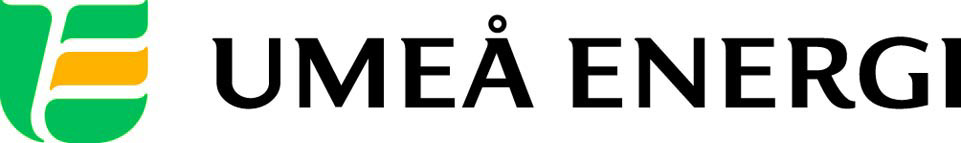 2012-10-19Till redaktionenPositivt klimatbokslut från Umeå EnergiFörra året minskade Umeå Energi utsläppen av koldioxid med 15 000 ton. Dessutom klimatkompenserade koncernen rekordmycket.– Vi ska vara klimatneutrala i allt vi gör år 2018 och vi jobbar stenhårt varje dag för att nå det målet, säger Göran Ernstson, vd på Umeå Energi.Sedan 2010 har Umeå Energi gjort ett årligt klimatbokslut. Bokslutet ger en bild av alla direkta och indirekta utsläpp av växthusgaser som kommer från Umeå Energi.– Det är trevlig läsning. Vi kommer allt närmare vårt mål att vara helt klimatneutrala, säger Göran Ernstson.Under 2011 minskade Umeå Energi utsläppen av koldioxid med 15 000 ton (från 125 000 till 110 000 ton) och koncernen ökade klimatkompensationen med 98 ton (från 654 ton år 2010 till 752 ton 2011). Klimatkompensationen har gjorts genom inköp av CER (certifierade utsläppsminskningar) från vindkraftsparken Yangjiayao i Kina.– Under 2011 har vi kompenserat för växthusgasutsläpp från egna fordon, tjänsteresor, postförsändelser och fjärrvärme till kontorsfastigheter, säger Henrik Bristav, miljöchef. Han fortsätter:– Självklart är målsättningen att minska våra egna utsläpp så mycket att vi inte behöver klimatkompensera. Vi närmar oss målet, men på vägen dit vill vi undvika att utnyttja jordens resurser i onödan. Klimatbokslutet görs med hjälp av U&W (som uttalas You and We) och beräkningsverktyget Our Impacts, som är den mest använda metoden för att beräkna ett företags utsläpp av växthusgaser.– Som Umeåbornas eget energibolag vill vi ge regionen en hållbar framtid. Därför arbetar vi systematiskt med klimatfrågan och utvärderar ständigt vårt arbete, säger Göran Ernstson. 
…………………………………………………………………………………………….................För mer information, kontakta:Göran Ernstson, vd Umeå Energi 070-650 13 97Henrik Bristav, miljöchef Umeå Energi 070-622 71 83Gun Blomquist Bergman, kommunikationschef Umeå Energi 070-642 46 33.……………………………………………………………………………………………………............Umeå Energi är ett modernt energi- och kommunikationsföretag som på ett personligt och omtänksamt sätt vill möta kundens behov av säkra och klimatanpassade produkter och tjänster. Våra cirka 58 000 kunder finns över hela landet. Umeå Energi erbjuder prisvärd, el, fjärrvärme, fjärrkyla, bredband och kabel-tv. Vi har ett av Europas snabbaste bredbandsnät och producerar el med vindkraft och i två kraftvärmeverk. Umeå Energi har 300 medarbetare och omsätter 1,8 miljarder kronor. Verksamheten finns i fem affärsområden: Värme, Elnät, Elhandel, UmeNet och Sol, Vind & Vatten. Umeå Energi är både miljö- och arbetsmiljöcertifierat (ISO 14001, OHSAS 18001).www.umeaenergi.se